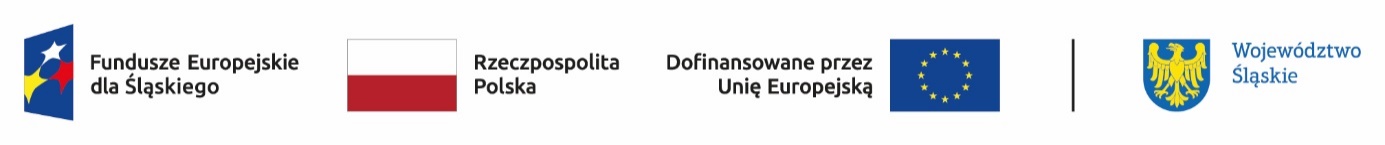 Skład Komisji Oceny ProjektówL.p.Imię i NazwiskoFunkcja pełniona w KOPAnna CekieraPrzewodniczący KOPAnna TofilskaZastępca Przewodniczącego KOPAdriana FrączekZastępca Przewodniczącego KOPAdam SkupnikZastępca Przewodniczącego KOPDiana GruszkaSekretarz KOPBarbara Wyka-MikrutSekretarz KOPAnna GillnerSekretarz KOPMagdalena MysiuraSekretarz KOPAgata Podbioł-ZdziebłoSekretarz KOPDominika KokoszkaSekretarz KOPAnna Puchalska Sekretarz KOPGrzegorz WujakowskiCzłonek KOP – Pracownik IZKrzysztof BąkCzłonek KOP - Pracownik IZMonika BergerCzłonek KOP - Pracownik IZBeata RotkegelCzłonek KOP - Pracownik IZAnna Dąbek-BochenekCzłonek KOP - Pracownik IZKatarzyna SieczkowskaCzłonek KOP - Pracownik IZAnna Szczęsny-MichalakCzłonek KOP - Pracownik IZMagdalena DeszczyńskaCzłonek KOP - Pracownik IZAnna Czerwińska-RojekCzłonek KOP - Pracownik IZAnna UrbańskaCzłonek KOP - Pracownik IZEdyta KornasCzłonek KOP - Pracownik IZAnna MohrhardtCzłonek KOP - Pracownik IZHubert NiedziochaCzłonek KOP - Pracownik IZJoanna KrólCzłonek KOP - Pracownik IZSabina FurgołCzłonek KOP – EkspertGrzegorz DanielakCzłonek KOP – EkspertJoanna NiewolaCzłonek KOP – EkspertAneta FausekCzłonek KOP – EkspertŁukasz BlachowskiCzłonek KOP – EkspertKrystyna BrząkalikCzłonek KOP – EkspertAnna KalinowskaCzłonek KOP – EkspertBożena WieczorekCzłonek KOP – EkspertEdyta PawlakCzłonek KOP – EkspertAnna KopkaCzłonek KOP – Ekspert